Приложение № 4к решению Совета сельского поселения Иглинский сельсовет  муниципального района  Иглинский район Республики Башкортостан от « ____» _____ 2017г. № _____Схема расположения элемента планировочной структуры. Схема обслуживания населения.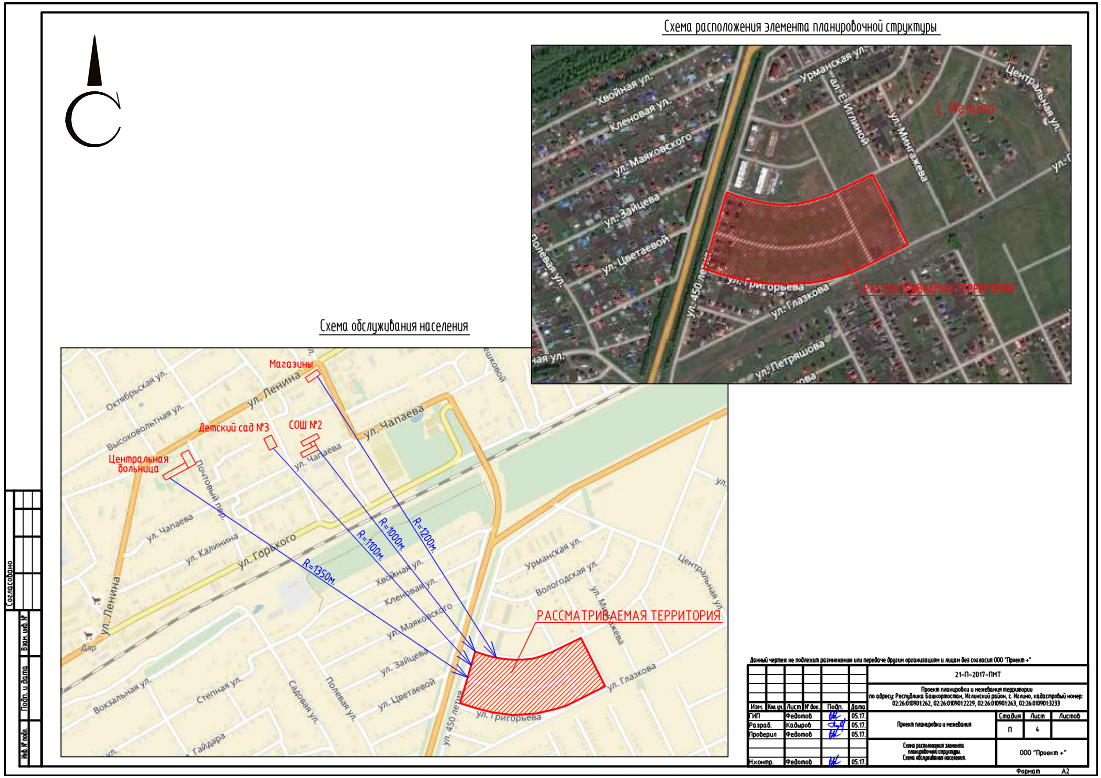 